Об отчетности представителей интересов Шумерлинского муниципального округа Чувашской Республики в органах управления хозяйственных обществ, доли (акции) которых находятся в муниципальной собственности Шумерлинского муниципального округа Чувашской РеспубликиВ целях повышения эффективности управления муниципальным имуществом Шумерлинского муниципального округа Чувашской Республики и усиления ответственности представителей интересов Шумерлинского муниципального округа Чувашской Республики в органах управления хозяйственных обществ, доли (акции) которых находятся в муниципальной собственности Шумерлинского муниципального округа Чувашской Республики, за результаты финансово-хозяйственной деятельности указанных организацийадминистрация Шумерлинского муниципального округа п о с т а н о в л я е т:1. Утвердить:Порядок отчетности представителей интересов Шумерлинского муниципального округа Чувашской Республики в органах управления хозяйственных обществ, доли (акции) которых находятся в муниципальной собственности Шумерлинского муниципального округа Чувашской Республики (Приложение № 1);Методические указания по заполнению отчета о деятельности представителей интересов Шумерлинского муниципального округа Чувашской Республики в органах управления хозяйственных обществ, доли (акции) которых находятся в муниципальной собственности Шумерлинского муниципального округа Чувашской Республики (Приложение №2).2. Признать утратившим силу постановление администрации Шумерлинского района от 01 сентября 2017 № 433 «Об отчетности представителей интересов Шумерлинского района в органах управления хозяйственных обществ, доли (акции) которых находятся в муниципальной собственности Шумерлинского района».3. Настоящее постановление вступает в силу после его официального опубликования в периодическом печатном издании «Вестник Шумерлинского муниципального округа» и подлежит размещению на официальном сайте Шумерлинского муниципального округа в информационно-телекоммуникационной сети «Интернет».Глава Шумерлинского муниципального округаЧувашской Республики                                                                                      Л.Г. РафиновПриложение № 1к постановлению администрацииШумерлинского муниципального округа Чувашской Республикиот _________2023 № ____ПОРЯДОК ОТЧЕТНОСТИПРЕДСТАВИТЕЛЕЙ ИНТЕРЕСОВ ШУМЕРЛИНСКОГО МУНИЦИПАЛЬНОГО ОКРУГА ЧУВАШСКОЙ РЕСПУБЛИКИВ ОРГАНАХ УПРАВЛЕНИЯ ХОЗЯЙСТВЕННЫХОБЩЕСТВ, ДОЛИ (АКЦИИ) КОТОРЫХ НАХОДЯТСЯ В МУНИЦИПАЛЬНОЙСОБСТВЕННОСТИ ШУМЕРЛИНСКОГО МУНИЦИПАЛЬНОГО ОКРУГА ЧУВАШСКОЙ РЕСПУБЛИКИ1. Настоящий Порядок применяется в отношении представителей интересов Шумерлинского муниципального округа Чувашской Республики в органах управления хозяйственных обществ, доли (акции) которых находятся в муниципальной собственности Шумерлинского муниципального округа Чувашской Республики.2. Представители интересов Шумерлинского муниципального округа Чувашской Республики в органах управления хозяйственных обществ, доли (акции) которых находятся в муниципальной собственности Шумерлинского муниципального округа Чувашской Республики (далее - хозяйственное общество), по итогам полугодия и года представляют в отдел экономики, земельных и имущественных отношений администрации Шумерлинского муниципального округа Чувашской Республики отчет по форме согласно приложению к настоящему Порядку.Отчет по итогам полугодия должен быть представлен в срок до 31 августа текущего года. Отчет по итогам года должен быть представлен в срок до 30 апреля года, следующего за отчетным.3. Представители интересов Шумерлинского муниципального округа Чувашской Республики в органах управления хозяйственного общества ежегодно направляют в отдел экономики, земельных и имущественных отношений администрации Шумерлинского муниципального округа Чувашской Республики одновременно с годовым отчетом доклад о финансово-хозяйственной деятельности хозяйственного общества, в котором должны быть отражены следующие вопросы:данные об изменении распределения долей (акций) среди участников (акционеров), произошедшем в отчетный период;информация об инвестициях, в том числе направляемых на строительство объектов социально-культурного и коммунально-бытового назначения;структурные изменения в номенклатуре выпускаемой продукции;данные об использовании прибыли, оставшейся в распоряжении хозяйственного общества после уплаты налогов и иных обязательных платежей;при наличии программы деятельности хозяйственного общества - обобщенные данные о ходе ее выполнения за отчетный период;данные об изменении численности персонала, среднемесячной оплате труда работников хозяйственного общества, в том числе директора (генерального директора), за отчетный период в сравнении с аналогичными показателями прошлого года;данные об участии коммерческих структур и иностранных инвесторов в деятельности хозяйственного общества;реализация мероприятий по повышению качества и конкурентоспособности выпускаемой продукции.4. Представители интересов Шумерлинского муниципального округа Чувашской Республики в органах управления хозяйственных обществ несут ответственность, установленную законодательством Российской Федерации, за несвоевременное представление отчетности по их вине.Приложение к Порядку отчетности представителей интересов Шумерлинского муниципального округа Чувашской Республики  в органах управления хозяйственных обществ, доли (акции)которых находятся в муниципальнойсобственности Шумерлинского муниципального округа Чувашской РеспубликиОТЧЕТо деятельности представителей интересов Шумерлинского муниципального округа Чувашской Республики в органах управления хозяйственныхобществ, доли (акции) которых находятся в муниципальнойсобственности Шумерлинского муниципального округа Чувашской Республики___________________________________________________________________________(наименование хозяйственного общества)за период с ______________________ по ________________________Представители интересов Шумерлинского муниципального округа Чувашской Республики, представители Шумерлинского муниципального округа Чувашской Республики:___________________________________________________________________________                         (Фамилия, имя, отчество (последнее – при наличии))___________________________________________________________________________                         (Фамилия, имя, отчество (последнее – при наличии))___________________________________________________________________________                         (Фамилия, имя, отчество (последнее – при наличии))___________________________________________________________________________                         (Фамилия, имя, отчество (последнее – при наличии))Раздел I. Общие сведенияРаздел II. Информация о выполнении хозяйственным обществомв отчетном периоде показателей экономической эффективностидеятельностиПоказателиэкономической эффективности деятельности хозяйственногообщества на __________________(отчетный период)(тыс. рублей)Дополнительные показатели деятельностихозяйственного общества на _________________(отчетный период)Раздел III. Показатели деятельности хозяйственного обществаФинансово-экономические показатели деятельностихозяйственного общества(тыс. рублей)Раздел IV. Сведения о деятельности представителя интересовШумерлинского муниципального округа Чувашской Республики, представителя Шумерлинского муниципального округа Чувашской Республики в органах управления хозяйственного общества___________________________________________________________________________(Фамилия, имя, отчество (последнее – при наличии) представителя интересов Шумерлинского муниципального округа Чувашской Республики, представителя Шумерлинского муниципального округа Чувашской Республики)Участие в заседаниях совета директоров(наблюдательного совета)Дата проведения заседания совета директоров(наблюдательного совета):Раздел V. Сведения о наличии признаков банкротстваРаздел VI. Особое мнение и предложения представителяинтересов Шумерлинского муниципального округа Чувашской Республики,представителя Шумерлинского муниципального округа Чувашской Республикипо различным аспектам деятельности хозяйственного общества____________________________________________________________________________________________________________________________________________________________________________________________________________________________________________________________________________________________________________    Представители    интересов   Шумерлинского муниципального округа Чувашской Республики, представители Шумерлинского муниципального округа Чувашской Республики________________________        ____________        _______________________          (дата)                                         (подпись)                      (фамилия, инициалы)________________________        ____________        _______________________                (дата)                                          (подпись)               (фамилия, инициалы)________________________        ____________        _______________________                (дата)                                          (подпись)               (фамилия, инициалы)            ________________________        ____________        _______________________                          (дата)                                             (подпись)                  (фамилия, инициалы)Приложение №2к постановлениюадминистрации Шумерлинского муниципального округа Чувашской Республикиот ________2023 № ____МЕТОДИЧЕСКИЕ УКАЗАНИЯПО ЗАПОЛНЕНИЮ ОТЧЕТА О ДЕЯТЕЛЬНОСТИ ПРЕДСТАВИТЕЛЕЙИНТЕРЕСОВ ШУМЕРЛИНСКОГО МУНИЦИПАЛЬНОГО ОКРУГА ЧУВАШСКОЙ РЕСПУБЛИКИ В ОРГАНАХ УПРАВЛЕНИЯ ХОЗЯЙСТВЕННЫХ ОБЩЕСТВ, ДОЛИ (АКЦИИ) КОТОРЫХ НАХОДЯТСЯ В МУНИЦИПАЛЬНОЙ СОБСТВЕННОСТИШУМЕРЛИНСКОГО МУНИЦИПАЛЬНОГО ОКРУГА ЧУВАШСКОЙ РЕСПУБЛИКИ1. Настоящие Методические указания предназначены для использования при заполнении отчета о деятельности представителей интересов Шумерлинского муниципального округа Чувашской Республики в органах управления хозяйственных обществ, доли (акции) которых находятся в муниципальной собственности Шумерлинского муниципального округа Чувашской Республики (далее - отчет).В сведениях о периоде отчета указывается период (полугодие, год), за который представителем Шумерлинского муниципального округа Чувашской Республики и представителем интересов Шумерлинского муниципального округа Чувашской Республики (далее - представитель) представляется отчет.В случае участия в совете директоров (наблюдательном совете) хозяйственного общества нескольких представителей допускается оформление единого отчета всеми представителями.2. В разделе I «Общие сведения» отчета:в подразделе 1.1 «О хозяйственном обществе»:при заполнении сведений о полном и сокращенном наименовании хозяйственного общества, адресе (месте нахождения), основном виде деятельности, размере уставного капитала, номинале одной акции (рублей), количественном составе совета директоров (наблюдательного совета), количественном составе ревизионной комиссии используются данные устава хозяйственного общества;при представлении информации о фамилии, имени и отчестве (последнее – при наличии) директора (генерального директора) хозяйственного общества или сведений об управляющей организации необходимо руководствоваться трудовым договором, заключенным с директором (генеральным директором) хозяйственного общества, либо договором, заключенным с управляющей организацией;при заполнении сведений об аудиторе общества необходимо руководствоваться протоколами общих собраний акционеров общества;информация о реестродержателе общества и о распределении акций общества заполняется на основании сведений общества;в подразделе 1.2 «О представителях Шумерлинского муниципального округа Чувашской Республики, представителях интересов Шумерлинского муниципального округа Чувашской Республики» приводятся данные о всех представителях в совете директоров (наблюдательном совете) хозяйственного общества.3. В разделе II «Информация о выполнении хозяйственным обществом в отчетном периоде показателей экономической эффективности деятельности» отчета отражается информация о выполнении хозяйственным обществом в отчетном периоде показателей экономической эффективности деятельности исходя из плановых и фактических значений показателей.Данный раздел заполняется представителями в хозяйственных обществах, в уставных капиталах которых доля Шумерлинского муниципального округа Чувашской Республики превышает 50 процентов.В данном разделе указывается следующая информация:плановое значение показателя в отчетном периоде - значение соответствующего показателя в отчетном периоде (полугодие, год), установленное на основании показателей экономической эффективности деятельности хозяйственного общества;фактическое значение показателя в отчетном периоде - значение соответствующего показателя хозяйственного общества по итогам деятельности в отчетном периоде (полугодие, год);отклонение - характеризует степень выполнения соответствующего показателя хозяйственного общества и рассчитывается как отношение фактического значения показателя к его плановому значению.В случае невыполнения или перевыполнения планируемых показателей в отчетном периоде представителю необходимо заполнить поле «Причины отклонения».4. В разделе III «Показатели деятельности хозяйственного общества» отчета указываются фактически достигнутые значения финансово-экономических показателей деятельности в соответствии с данными бухгалтерской отчетности хозяйственного общества за соответствующий период.5. В разделе IV «Сведения о деятельности представителя Шумерлинского муниципального округа Чувашской Республики, представителя Шумерлинского муниципального округа Чувашской Республики в органах управления хозяйственного общества» отчета указываются сведения о деятельности представителя в совете директоров (наблюдательном совете) хозяйственного общества.Данный раздел заполняется каждым представителем самостоятельно с отражением сведений о всех заседаниях совета директоров (наблюдательного совета), в которых представитель принял участие в отчетном периоде.6. В разделе V «Сведения о наличии признаков банкротства» отчета указываются сведения о наличии (отсутствии) признаков банкротства хозяйственного общества, а также суммы просроченной задолженности хозяйственного общества по займам и кредитам, по кредиторской задолженности (при наличии).7. В разделе VI «Особое мнение и предложения представителя Шумерлинского муниципального округа Чувашской Республики, представителя интересов Шумерлинского муниципального округа Чувашской Республики по различным аспектам деятельности хозяйственного общества» отчета указывается особое мнение представителя по различным аспектам деятельности хозяйственного общества (при наличии).8. В соответствии с законодательством Российской Федерации к отчету прилагаются следующие документы:1) бухгалтерская отчетность в составе, определенном Федеральным законом от 06.12.2011 № 402-ФЗ «О бухгалтерском учете» и Положением по ведению бухгалтерского учета и бухгалтерской отчетности в Российской Федерации, утвержденным приказом Министерства финансов Российской Федерации от 29 июля 1998 г. № 34н (зарегистрирован в Министерстве юстиции Российской Федерации 27 августа 1998 г., регистрационный № 1598);2) сводная бухгалтерская отчетность (при наличии у хозяйственного общества дочерних и зависимых обществ);3) справка об участии хозяйственного общества в коммерческих и некоммерческих организациях (заполняется в произвольной форме с указанием наименования организации, в которой принимает участие хозяйственное общество, суммы взноса, основания для внесения взноса и даты взноса, доли в уставном капитале организации, суммы полученных дивидендов за отчетный период);4) копии протоколов общих собраний акционеров (участников) и заседаний совета директоров (наблюдательного совета), проведенных в отчетном периоде;5) копии заключений ревизионной комиссии и аудитора (представляются только с годовым отчетом).ЧĂВАШ  РЕСПУБЛИКИ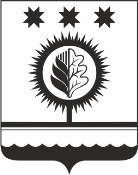 ЧУВАШСКАЯ РЕСПУБЛИКАÇĚМĚРЛЕ МУНИЦИПАЛЛĂОКРУГĔН АДМИНИСТРАЦИЙĚЙЫШĂНУ___.___.2023  ___ № Çěмěрле хулиАДМИНИСТРАЦИЯШУМЕРЛИНСКОГО МУНИЦИПАЛЬНОГО ОКРУГА ПОСТАНОВЛЕНИЕ___.___.2023 № ___    г. Шумерля№пп1.1. О хозяйственном обществе1.1. О хозяйственном обществе1.Полное наименование хозяйственного общества2.Сокращенное наименование хозяйственного общества3.Документ, подтверждающий факт внесения записи о юридическом лице в Единый государственный реестр юридических лиц:3.1.№ документа3.2.дата выдачи документа4.Адрес (место нахождения)5.Телефон6.Факс7.Адрес электронной почты8.Вид экономической деятельности (ОКВЭД)9.Основной вид деятельности10.Размер уставного капитала11.Доля муниципальной собственности Шумерлинского муниципального округа Чувашской Республики в уставном капитале:11.1.%11.2.рублей12.Наличие специального права на участие Шумерлинского муниципального округа Чувашской Республики в управлении хозяйственным обществом ("золотая акция")имеется (не имеется)13.Номинал одной акции, рублей14.Фамилия, имя, отчество (последнее – при наличии) директора (генерального директора) хозяйственного общества или сведения об управляющей организации15.Трудовой договор, заключенный с руководителем хозяйственного общества (договор, заключенный с управляющей организацией):15.1.дата трудового договора15.2.№ трудового договора16.Телефон (факс) руководителя (управляющей организации)17.Адрес электронной почты руководителя (управляющей организации)18.Количественный состав совета директоров (наблюдательного совета)19.Количественный состав ревизионной комиссии20.Аудитор общества (наименование, адрес)21.Реестродержатель общества (наименование, адрес)22.Информация о распределении акций:наименование акционера (участника), владеющего 2 и более процентами акций (долей) от уставного капитала общества с указанием доли в процентах и количества принадлежащих акций (перечислить):№пп1.2. О представителях интересов Шумерлинского муниципального округа Чувашской Республики, представителях Шумерлинского муниципального округа Чувашской Республики1.2. О представителях интересов Шумерлинского муниципального округа Чувашской Республики, представителях Шумерлинского муниципального округа Чувашской Республики1.Фамилия, имя, отчество (последнее – при наличии) представителя2.Место работы и должность3.Срок действия полномочий представителя:3.1.начало3.2.окончание4.Договор-поручение, заключенный с представителем:4.1.дата договора-поручения4.2.№ договора-поручения5.Телефон№ппНаименование показателяПланФактОтклонение, %Причины отклонения1.Выручка2.Чистая прибыль (убыток)3.Прибыль (дивиденды), подлежащая перечислению в бюджет Шумерлинского муниципального округа Чувашской Республики4.Чистые активы №ппНаименование показателяПланФактОтклонение, %Причины отклонения1234561.Среднесписочная численность, человек2.Среднемесячная заработная плата, рублей3.Дебиторская задолженность, тыс. рублей4.Кредиторская задолженность, тыс. рублей№ппЗа отчетный периодЗа аналогичный период предыдущего годаЗа последний истекший финансовый год1.Выручка2.Балансовая прибыль (убыток)3.Чистая прибыль (убыток)4.Рентабельность по чистой прибыли (отношение чистой прибыли к выручке), %5.Чистые активы, определяемые в соответствии с нормативными актами Российской Федерации№ппВопросИнформация об инициировании вопроса представителем интересов Шумерлинского муниципального округа Чувашской Республики, представителем Шумерлинского муниципального округа Чувашской РеспубликиПредставление особого мнения по вопросам повестки дняВариант голосования представителя интересов Шумерлинского муниципального округа Чувашской Республики, представителя Шумерлинского муниципального округа Чувашской РеспубликиПринятое советом директоров (наблюдательным советом) решениеПримечание(да/нет)(да/нет)(за/против/воздержался)Наименование показателяЗначение показателяНаличие признаков банкротстваимеются (не имеются)Просроченная задолженность:по займам и кредитамкредиторская задолженностьМеры, принятые представителем интересов Шумерлинского муниципального округа Чувашской Республики, представителем Шумерлинского муниципального округа Чувашской Республики в целях финансового оздоровления хозяйственного общества (заполняется в случае наличия признаков банкротства) _____________________________________________________Меры, принятые представителем интересов Шумерлинского муниципального округа Чувашской Республики, представителем Шумерлинского муниципального округа Чувашской Республики в целях финансового оздоровления хозяйственного общества (заполняется в случае наличия признаков банкротства) _____________________________________________________